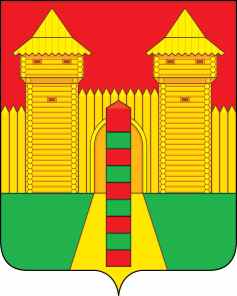 АДМИНИСТРАЦИЯ  МУНИЦИПАЛЬНОГО  ОБРАЗОВАНИЯ «ШУМЯЧСКИЙ   РАЙОН» СМОЛЕНСКОЙ  ОБЛАСТИПОСТАНОВЛЕНИЕот 09.03.2022г. № 98          п. ШумячиВ соответствии с Земельным кодексом Российской Федерации, Федеральным законом «О введении в действие Земельного кодекса Российской Федерации»,                приказом  Министерства экономического развития Российской Федерации от 27.11.2014 №762 «Об утверждении требований к подготовке схемы расположения             земельного участка или земельных участков на кадастровом плане территории и                формату схемы расположения земельного участка или земельных участков на                       кадастровом плане территории при подготовке схемы расположения земельного участка или земельных участков на кадастровом плане территории в форме                        электронного документа, формы схемы расположения земельного участка или               земельных участков на кадастровом плане территории, подготовка которой                          осуществляется в форме документа на бумажном носителе», на основании заявления Азаренко Павла Михайловича от 24.02.2022 г. (регистрационный № 248                                от 24.02.2022 г.)	Администрация муниципального образования «Шумячский район»                           Смоленской областиП О С Т А Н О В Л Я Е Т:1. Утвердить схему расположения земельного участка на кадастровом плане территории из земель сельскохозяйственных угодий в составе земель сельскохозяйственного назначения площадью 139 382 кв. м., расположенного в пределах                          кадастрового квартала 67:24:0020102 по адресу: Российская Федерация, Смоленская область, Шумячский район, Снегиревское сельское поселение, южнее д. Поповка.2. Определить вид разрешенного использования земельного участка,                           указанного в пункте 1 настоящего постановления – сельскохозяйственное                              использование.3. Определить, что Азаренко П.М. имеет право на обращение без доверенности с заявлением об осуществлении государственного кадастрового учета, указанного в пункте 1 настоящего постановления земельного участка.4. Срок действия настоящего постановления составляет два года.Об утверждении схемы расположения земельного участка на кадастровом плане территорииГлава муниципального образования«Шумячский район» Смоленской областиА.Н. Васильев